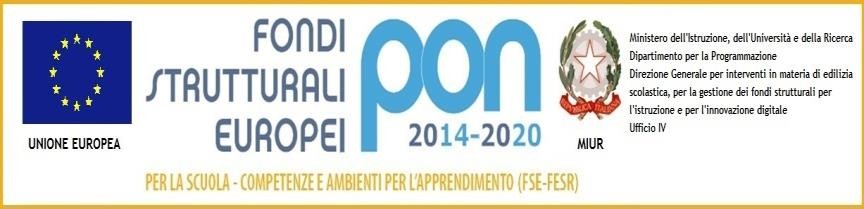 Prot. n. 4983/C24b								Gioiosa Marea 05/11/2018AL PERSONALE DOCENTEALL’ALBO ON LINE AL SITO WEBOggetto: Fondi Strutturali Europei – Programma Operativo Nazionale “Per la scuola, competenze e ambienti per l’apprendimento” 2014-2020. Asse I – Istruzione – Fondo Sociale Europeo (FSE). Obiettivo Specifico 10.2 – Miglioramento delle competenze chiave degli allievi, anche mediante il supporto dello sviluppo delle capacità di docenti, formatori e staff. Azione 10.2.2. Azioni di integrazione e potenziamento delle aree disciplinari di base (lingua italiana, lingue straniere, matematica, scienze, nuove tecnologie e nuovi linguaggi, ecc.). Avviso AOODGEFID\Prot. n. 1953 del 21/02/2017. Competenze di base – Selezione esperti/Tutor/ValutatoreCodice Progetto: 10.2.2A-FSEPON-SI-2017-497– “CITTADINI DI DOMANI”CUP: J47I18000220007DETERMINA DIRIGENZIALEVisto l’avviso pubblico prot.n. AOODGEFID/1953 del 21/02/2017. Competenze di base - Asse I – Istruzione – Fondo Sociale Europeo (FSE). Obiettivo specifico 10.2. – “Miglioramento delle competenze chiave degli allievi”. Azione 10.2.2A – Competenze di base; Vista la nota MIUR Prot. n. AOODGEFID 38456 del 29/12/2017 – che autorizza questo Istituto ad avviare le attività previste dal Piano in oggettoVISTE le disposizioni normative vigenti in materia per la realizzazione dei Progetti FSEVISTO il Piano operativo del progetto, inoltrato il 16/05/2017 con candidatura n. 46407;VISTO il DPR 275/99, concernente norme in materia di autonomia delle istituzioni scolastiche;VISTO il D.I. 44/2001 art.33 punto 2 e art.40;VISTA la delibera del collegio dei docenti;VISTA la delibera del consiglio d’istituto;VISTE le linee guidaATTESA la necessità di procedere all’individuazione di esperti, tutor e valutatore con i quali stipulare contratti per la realizzazione del Progetto in oggetto;PREMESSO che per l’attuazione del Progetto è necessario avvalersi di figure di elevato profilo professionale aventi competenze specifiche nei vari percorsi costituenti l’azione formativa,DECRETAArt.1 - OggettoSi decreta l’avvio delle procedure, tramite avviso pubblico, per il reperimento di n. 9 esperti, n. 9 tutor e n. 1 referente all’organizzazione e valutazione, necessari per la realizzazione del piano in oggetto.Art. 2 Criteri di selezioneLa selezione degli Esperti avverrà tramite comparazione di curricula a seguito di avviso pubblico rivolto ai docenti interni o, in mancanza di figure interne, in subordine a docenti di altre istituzioni mediante collaborazioni plurime ed, in ultima analisi, agli esperti esterni, secondo i criteri approvati dal Collegio dei Docenti in data 03 settembre 2018 (delibera n. 5) e dal Consiglio d’istituto in data 03 settembre 2018 (Delibera n. 7). I Tutor e il Referente per l’organizzazione e la valutazione saranno individuati tra i docenti dell’Istituto tramite avviso interno. Le prestazioni professionali saranno retribuite: Docenti esperti: importo orario max di € 70,00 al lordo Stato (omnicomprensivo delle ritenute previdenziali, assistenziali ed erariali previste dalla normativa vigente); Docenti Tutor: importo orario max di € 30,00 (omnicomprensivo delle ritenute previdenziali, assistenziali ed erariali previste dalla normativa vigente); Docente Referente per la Valutazione: importo orario max di € 23,22 (omnicomprensivo delle ritenute previdenziali, assistenziali ed erariali previste dalla normativa vigente). Le figure professionali dovranno essere reperite per i seguenti moduli: Art. 3 tempi di esecuzioneGli incarichi dovranno essere espletati entro il 31 agosto 2019.Art. 4 Responsabile del procedimentoAi sensi dell’art. 31 del D.Lgs 50/2016 e dell’art. 5 della legge 241/1990, viene individuato quale Responsabile del Procedimento il Dirigente scolastico, prof. Leon Zingales.F.to Il Dirigente Scolastico                                                                                                                                Prof. Leon ZINGALESFirma autografa omessa ai sensi dell'art. 3 D. Lgs. n. 39/1993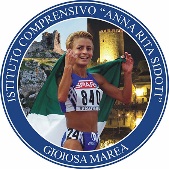 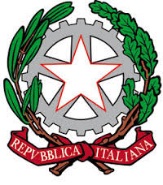 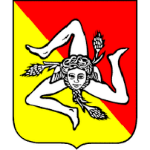 ISTITUTO COMPRENSIVO “Anna Rita Sidoti”Via Calvario – 98063 Gioiosa Marea (ME) Tel. 0941301121 – Fax 0941302711Cod. Fiscale 94007260832 – Cod. Mecc. MEIC84400T – E-mail meic84400t@istruzione.it Posta certificata: meic84400t@pec.istruzione.it  Sito web: www.icgioiosa.gov.it ModuloTitolo moduloDestinatariFigure richiesteOre ModuloLingua madre Parole nello spazio e nel tempoAlunni scuola secondaria di primo gradon. 1 Esperton. 1 Tutor30Lingua madre C’era una volta …Alunni scuola primaria n. 1 Esperton. 1 Tutor30Matematica I numeri… nell’universo 2Alunni scuola primarian. 1 Esperton. 1 Tutor30Matematica I numeri… nell’universoAlunni scuola primarian. 1 Esperton. 1 Tutor30Matematica Forme nello spazioAlunni scuola secondaria di primo gradon. 1 Esperton. 1 Tutor30Lingua straniera New HorizonsAlunni scuola secondaria di primo gradon. 1 Esperton. 1 Tutor30Lingua straniera New Horizons 2Alunni scuola secondaria di primo gradon. 1 Esperton. 1 Tutor30Lingua inglese per gli allievi delle scuole primarieEnglish city campAlunni scuola primarian. 1 Esperton. 1 Tutor30Lingua inglese per gli allievi delle scuole primarieLet’s play with englishAlunni scuola primarian. 1 Esperton. 1 Tutor30